The Bumblebees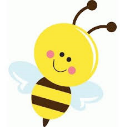 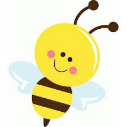 Our 0 – 2 space has many areas that the children can explore freely. They include;The Sensory AreaThis is a small cosy area with mirrors on the wall and various resources that the children can explore such as sensory bottles, treasure baskets, different textures and balls.  By exploring this area the children are developing many skills including fine motor skills, use of the senses and gross motor skills.The Story CornerThe story corner houses many picture and story books for the children to explore and enjoy with each other and the room practitioners.  This area enhances the children’s early literacy and communication skills.Home AreaTo develop the children’s imagination, we have a small home area, set at the children’s level for them to explore and role play.  Our role play kitchen contains various different play resources such as pots, pans, play food, phone etc.  In this area we also display the children’s family pictures to help create a home from home environment.The Small World AreaThis is a very popular area and contains many resources for the children to explore and choose from such as cars, animals and building blocks.  By exploring this area the children are starting to gain an understanding of the world around them, as well as early literacy and numeracy skills.Creative PlayTo develop the children’s creativity and mark making skills we do many activities such as drawing, painting, and gluing, using a wide range of resources.  Messy play is another favourite within our baby room.  A few examples of messy play activities include slime play, gloop, playdough, water, sand, and mud.  We also add various textures and smells to these activities for the children to explore.  This type of play helps the children to develop their sense, motor skills and imagination.Changing AreaJust off the playroom we have the changing area, where each child has their own storage space for wipes, nappies and creams.The Sleep RoomThe sleep room is a cosy quiet space for the children to relax and sleep in with cots and sleep mats.  Each child has their own individual blankets and sheets.  The children all have their own sleep routines which are developed with the parents and staff are aware of each child’s individual routine and needs.The GardenThe children are given daily opportunities to explore the garden.  In this area we have a small climbing frame, various tyres and resources for the children to explore, building their physical development and outdoor learning experiences.